      RISHABH RESINS & CHEMICALS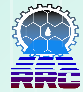 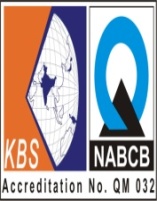                    (AN ISO 9001:2008 CERTIFIED COMPANY)          Office & Factory: Plot No.15 E & F, Sri Venkateshwara Co-op. Industrial Estate,                      Jeedimetla, Hyderabad – 500 055, Andhra Pradesh, India.                   Ph: +91-40-23091650, 23096104,  Fax: +91-40-23097040      Email:  rrc@rishabhgroup.com, nilesh@rishabhgroup.com, Web: www.rishabhgroup.com                   PHENOLIC RESIN AL-3 SILEX 70(70%) PLAIN CARDPHENOL RESIN   TECHNICAL DATA SHEETINTRODUCTION: Cashew nut shell liquid contains Phenolic group called ANACARDNIC ACID. CNSL oil is distilled and Card phenol is separated. Card phenol is polymerized and modified with Alkyds, Styrene monomer and Rosin to make different grades of modified Card phenol resin. Silex70 is Plain Card Phenol based Phenolic Resins. They are Golden Reddish yellow resins and are suitable for manufacturing Synthetic Hard Gloss Semi Darker & Darker Enamel Paints, Insulating Varnishes, Aluminum Medium etc., & are having outstanding Film Properties. They can be blended with any conventional alkyds and can be used for making Lighter colour shades also. The above Resin can also be supplied with Xylene & Toluene solvents.                                        Compatibility: These resins are compatible with all drying oils in all proportions like Linseed Oil, DCO, Soya etc., Their compatibility with other resins like Alkyds, Epoxies is also very good.Solubility: Silex 70 are soluble in most of the Aromatic & Aliphatic hydrocarbon solvents like Mineral Turpentine Oil (MTO), Mineral Spirits (MS), Xylene, Toluene, Solvent Naphtha etc., They are supplied in 100%, 80% & 70% solid contents.Film Characteristics: The film characteristics have been studied making the resin to 30% solids in Mineral Turpentine, Driers added are 1% Lead, 0.1% Cobalt & 0.1% Manganese as metals in their Octoate and the varnish is left for 24 hours for ageing, properties as per IS specifications 197-1972. These resins have very good film forming property, gloss, hardness and water resistance. These properties are beneficial to paint manufacturers as Cardphenol resin is economical. However pure Cardphenol resin can be incorporated in regular paint formulation to reduce cost and adjust quality. Applications: Red oxide metal primer made with Cardphenol resin does outstanding performance and corrosion protection. In cheap quality interior enamels Cardphenol resin is added to reduce cost of formulation and also improve gloss. Generally the pigments are ground in any Long oil Alkyd and Cardphenol resin is added outside in dilution and thinning. Incorporating Long oil alkyd in Cardphenol formulation improves flexibility and durability. Card phenol resin has better properties so it is recommended for use in finished interior enamels. Cardphenol resin based formulations tend to yellow when exposed to sunlight and the shade of the paint darkens hence not recommended for exterior finishes.Test methods: Test methods (TM) referred to in the table(s) are available onrequest.Material Safety Data Sheet: A material safety data sheet for the product is available on request.Storage: The storage stability of SILEX 70 Resins are satisfactory at least up to one year if stored in tight containers in a cool place at Room temperature.      RISHABH RESINS & CHEMICALS                   (AN ISO 9001:2008 CERTIFIED COMPANY)          Office & Factory: Plot No.15 E & F, Sri Venkateshwara Co-op. Industrial Estate,                      Jeedimetla, Hyderabad – 500 055, Andhra Pradesh, India.                   Ph: +91-40-23091650, 23096104,  Fax: +91-40-23097040      Email:  rrc@rishabhgroup.com, nilesh@rishabhgroup.com, Web: www.rishabhgroup.comProduct specifications upon delivery:                                                   -----------------X-----------------Properties Test Result Appearance	Golden Yellow low Viscous ResinSolid Content70 +/- 2%Specific Gravity @ 30°C0.92 – 0.95Viscosity @ 30°C @ 50% in Mineral Sprit /MTO with B4 Ford Cup80 – 100 secondsAcid Value (mgmKOH/gm)Max 7Scratch Hardness	1200 gm’sResistance to Water & ChemicalsExcellentDrying Time (With Combination Driers of Lead, Cobalt & Manganese)   Surface Dry: 30 Min’sHard Dry: 3 HoursTack Free: 20 Hours